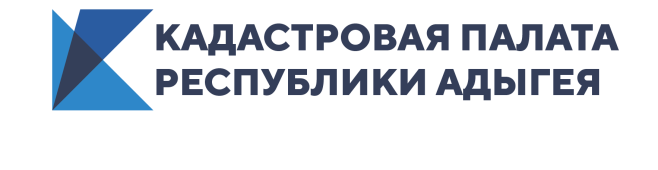 В ЕГРН содержится почти 62% всех границ населенных пунктов АдыгеиВ 2019 году Кадастровая палата Республики Адыгея внесла в Единый государственный реестр недвижимости сведения о девяти границах населенных пунктов республики. По состоянию на 1 января 2020 года в госреестре содержатся сведения о 144 границах. Всего в республике 233 населенных пункта. Таким образом, на начало 2020 года ЕГРН содержит сведения почти о 62% границ населенных пунктов республики. В минувшем году реестр границ пополнился сведениями о границах поселка Гузерипль, поселка Меркулаевка, села Новопрохладное, поселка Усть-Сахрай, поселка Никель, села Хамышки, хутора Хапачев, хутора Киров аула Хакуринохабль.Как отмечают эксперты Кадастровой палаты, поддержание актуальности сведений о границах населенных пунктов помогает сократить число земельных споров между правообладателями и улучшить качество управления территориями и земельными ресурсами региона. Согласно действующему законодательству, работы по установлению точных границ инициируют региональные и местные администрации, они же направляют полученные сведения в Кадастровую палату.Земельный кодекс РФ уточняет, что под установлением границ следует понимать утверждение или изменение генерального плана населенного пункта, а также утверждение или изменение схемы территориального планирования, отображающей границы сельских населенных пунктов, расположенных за пределами границ поселений. Границы населенных пунктов отделяют их земли от земель иных категорий. На землях населенных пунктов разрешено строительство жилых домов, возведение социальных объектов и объектов ЖКХ. Важно помнить, что при включении частных земельных участков в границы населенных пунктов, права собственников, равно как и арендаторов, сохраняются за ними в полном объеме, отмечают эксперты ФКП.В состав земель населенных пунктов могут входить земельные участки, отнесенные к различным территориальным зонам. Такие зоны могут быть жилыми, производственными, общественно-деловыми и рекреационными, зонами инженерных и транспортных инфраструктур и так далее. Границы и градостроительные регламенты для каждой территориальной зоны определяются правилами землепользования и застройки. Земельный кодекс особо оговаривает обязательность исполнения градостроительных регламентов всеми собственниками земельных участков независимо от форм собственности и иных прав на земельные участки.Контакты для СМИ тел.: 8(8772)593046-2243press@01.kadastr.ru